Publicado en Barcelona  el 16/03/2018 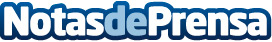 La medicina estética, un terreno cada vez más masculino, según el Dr. Pierre NicolauEl Dr. Pierre Nicolau, referente internacional en técnicas de inyectables y mecanismos profundos del envejecimiento, explica el creciente interés de los hombres en los tratamientos estéticosDatos de contacto:Sandra Camprubí Sender 936318450Nota de prensa publicada en: https://www.notasdeprensa.es/la-medicina-estetica-un-terreno-cada-vez-mas Categorias: Nacional Sociedad Cataluña Medicina alternativa Belleza http://www.notasdeprensa.es